ПАКЕТ «ОЗДОРОВЛЕННЯ»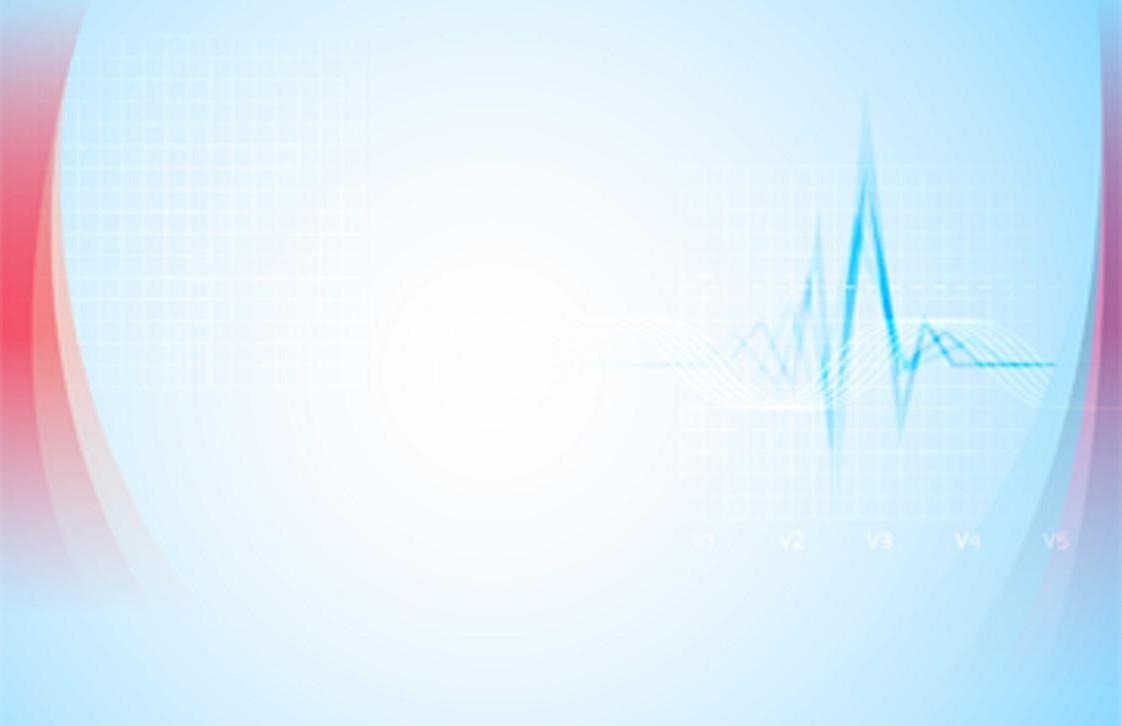 (14.01.2019 р.- 24.04.2019 р.)Поспішайте зробити своєму організму цінний подарунок, адже здоров’я -  найважливіше і його треба берегти!* Пакет «ОЗДОРОВЛЕННЯ ДЛЯ НАЙМОЛОДШИХ»Комплекс медичних послуг тільки за призначенням лікуючого лікаря ВК «Санта Марія». Заміна виду, частоти і кількості обстежень та лікувальних процедур не проводиться.Невикористані обстеження та лікувальні процедури не повертаються та не обраховуються.Повернення грошей за невикористані послуги не здійснюються.* Пакет «ОЗДОРОВЛЕННЯ ДЛЯ НАЙМОЛОДШИХ» - діє з 14.01.2019 р. по 24.04.2019 р. для діток до 11 років включно.5-7 ДНІВ8-14 ДНІВ15-21 ДЕНЬТубус-кварцТубус-кварцТубус-кварцУВЧ- терапіяУВЧ- терапіяУВЧ- терапіяЛампа БіоптронЛампа БіоптронЛампа БіоптронСпелеотерапія, 1  раз безкоштовноСпелеотерапія, 1  раз безкоштовноСпелеотерапія, 1  раз безкоштовноІнгаляція трав’яна, 1  раз безкоштовноІнгаляція трав’яна, 2  рази безкоштовноІнгаляція трав’яна, 3  рази безкоштовно-Релакс ніг, 1 раз безкоштовноРелакс ніг,  2 рази безкоштовно-Релакс- ліжко «NUGA BEST»,1  раз безкоштовноРелакс- ліжко «NUGA BEST»,2  рази безкоштовно--Парафінотерпія,1  раз безкоштовно5-21 ДЕНЬТубус-кварцУВЧ- терапіяІнгаляція трав’янаЛампа БіоптронСпелеотерапія, 1  раз безкоштовно